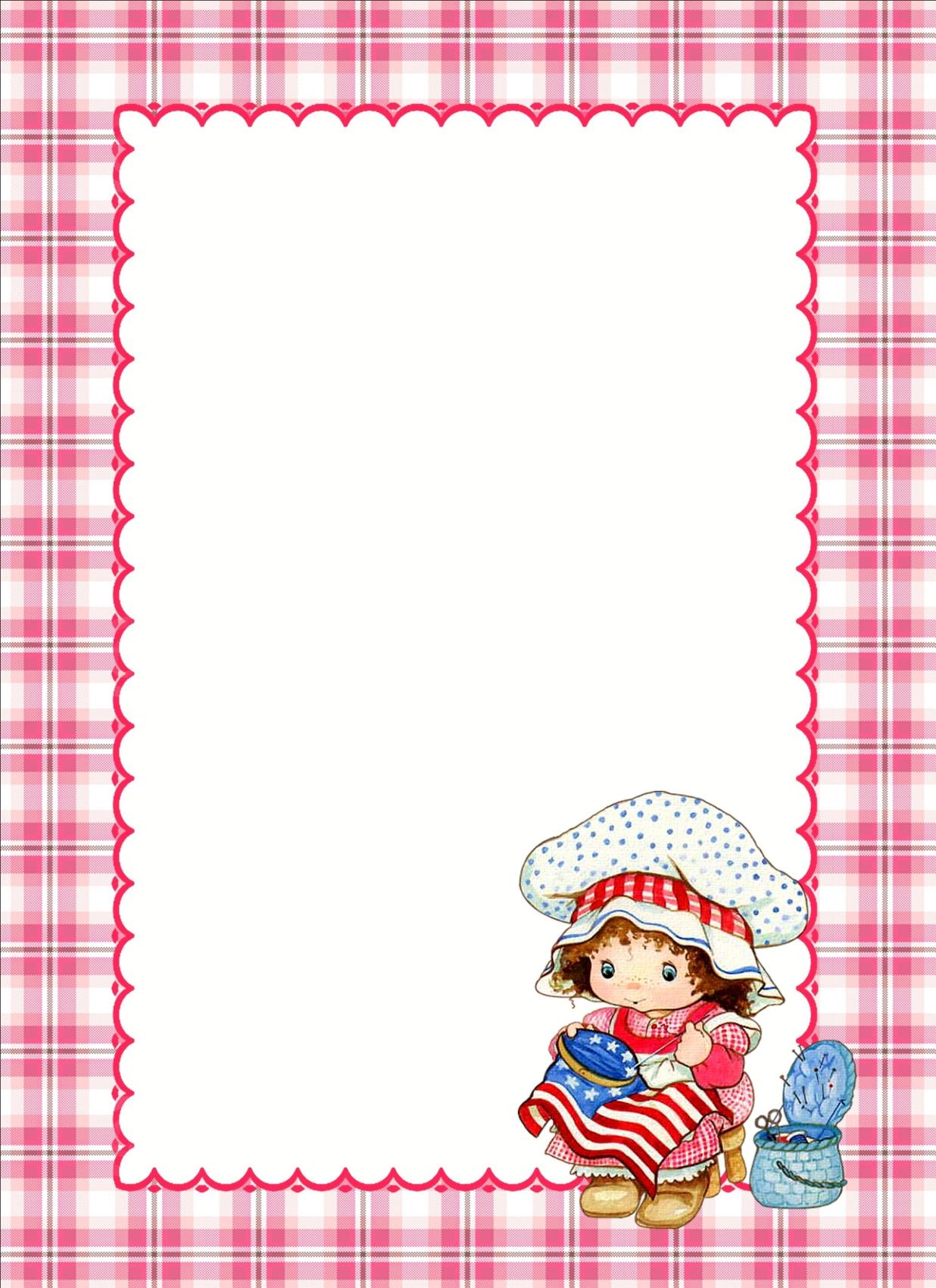                 Консультация для родителей                   ШЕСТЬ ПРЕДРАССУДКОВ О ВОСПИТАНИИ                ДЕВОЧЕК                    1.Подальше от мамы и папы                         Некоторые родители полагают, что мать не должна                     спать в одной постели с дочерью, мыться с ней в                   ванной, представать перед ней обнаженной. Мол, все это                    может привести к тому, что из дочери вырастит                     лесбиянка. А все с точностью наоборот. Доказано,                    именно что недостаточный контакт с матерью  в детстве                     может спровоцировать у девочки склонность к                    нетрадиционной ориентации.  Кроме того,                     эмоциональная и физическая отстраненность мамы не                   лучшим образом влияет на формирование чувства                    собственного достоинства и способность любить: «Я                     никому не нужна, никто меня не любит, если меня не                     любит даже мама».                           Аналогичное заблуждение существует и                    относительно пап: дочь не должна видеть отца                     обнаженным, и чем старше девочка, тем меньше должно                   быть физических контактов между ними, иначе у неё                     может возникнуть сексуальное влечение к папе. На                    самом деле влечение к папе как                     к лучшему на свете мужчине                    возникает независимо от того,                   видела ли девочка папу обнаженным                     и носил ли он её на руках.                    Гармоничные и нежные отношения                    с отцом очень важны, потому что                    любая женщина ищет  будущего                    мужа, ориентируясь именно на                    этот детский опыт                    взаимоотношений. Ограничение                     физических контактов с дочерью, 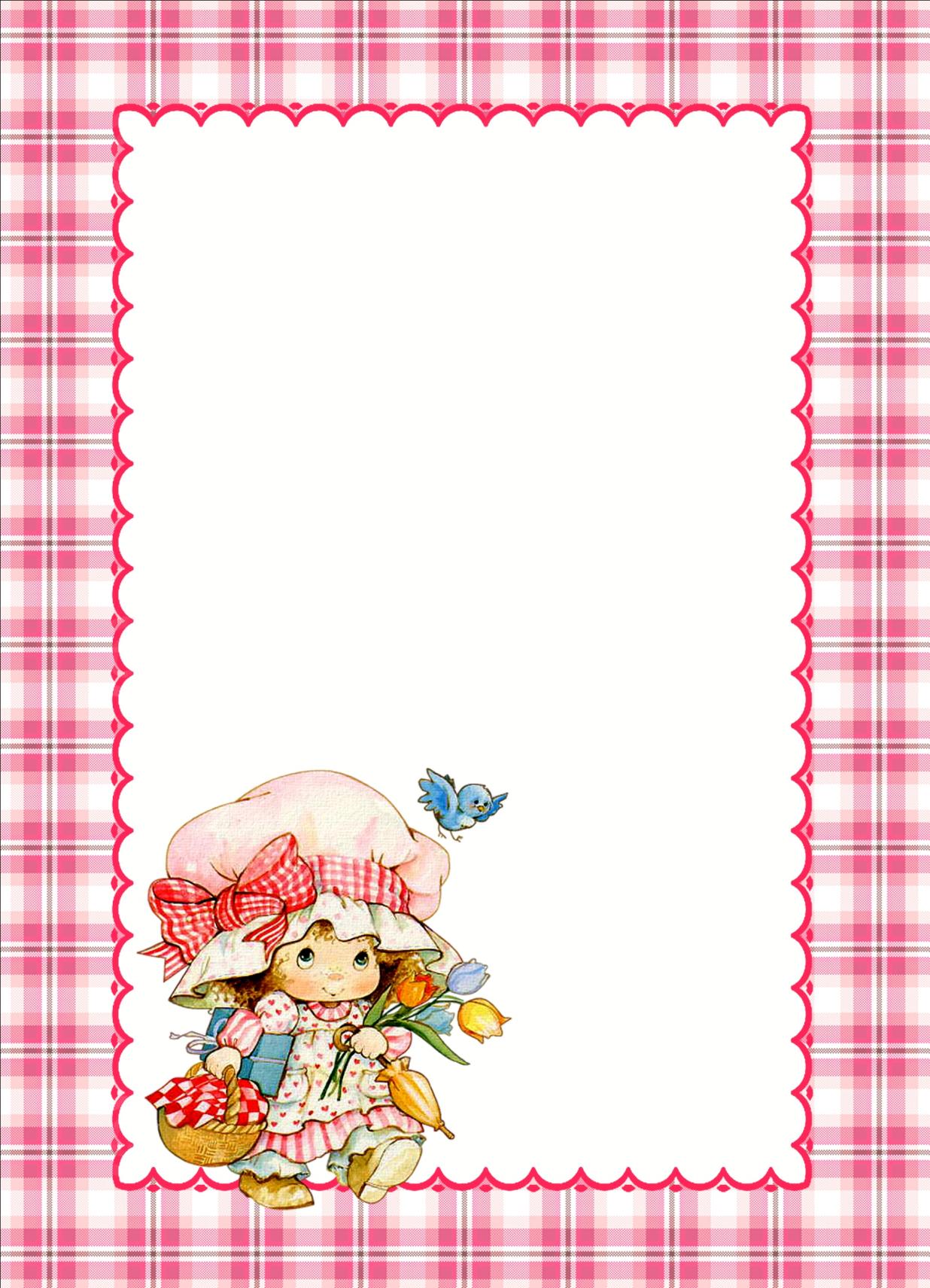                     может привести к формированию установки: «Я не                   нравлюсь ни одному мужчине, ведь даже папа не хочет                    сидеть рядом со мной.                    2. «Ты красива, спору нет, но…»                        Многие родители, радуясь своей красивой маленькой                   крошке, восхищаясь её красотой, привлекательностью и                    обаянием, к 3-4 годам замечают, как их дочь все чаще                   любуется своим отражение  в зеркале, учится                     кокетничать и наряжаться, пугаются этого и дают                    задний ход.                              Если раньше они осыпали малышку комплиментами,                    то теперь стараются отметить, как она выглядит и ведет                      себя не на 100%. Девочка слышит: «Да, это хорошо,                    но…» или «Вот если бы ты… тогда было бы действительно                     чудесно» или «Вообще то есть много девочек гораздо                     лучше тебя, так, что задавайся»                          Родителям кажется, что так они воспитывают в                   дочери  адекватную самооценку, но на самом деле так                      закладывается кирпичик в стену неуверенности,                    заниженной самооценки и повышенной критичности к                                                                          себе, причем во всех                                                                        отношениях, а не только                                                                    в тех, по поводу которых                                                                          родители сдерживали                                                                    похвалы.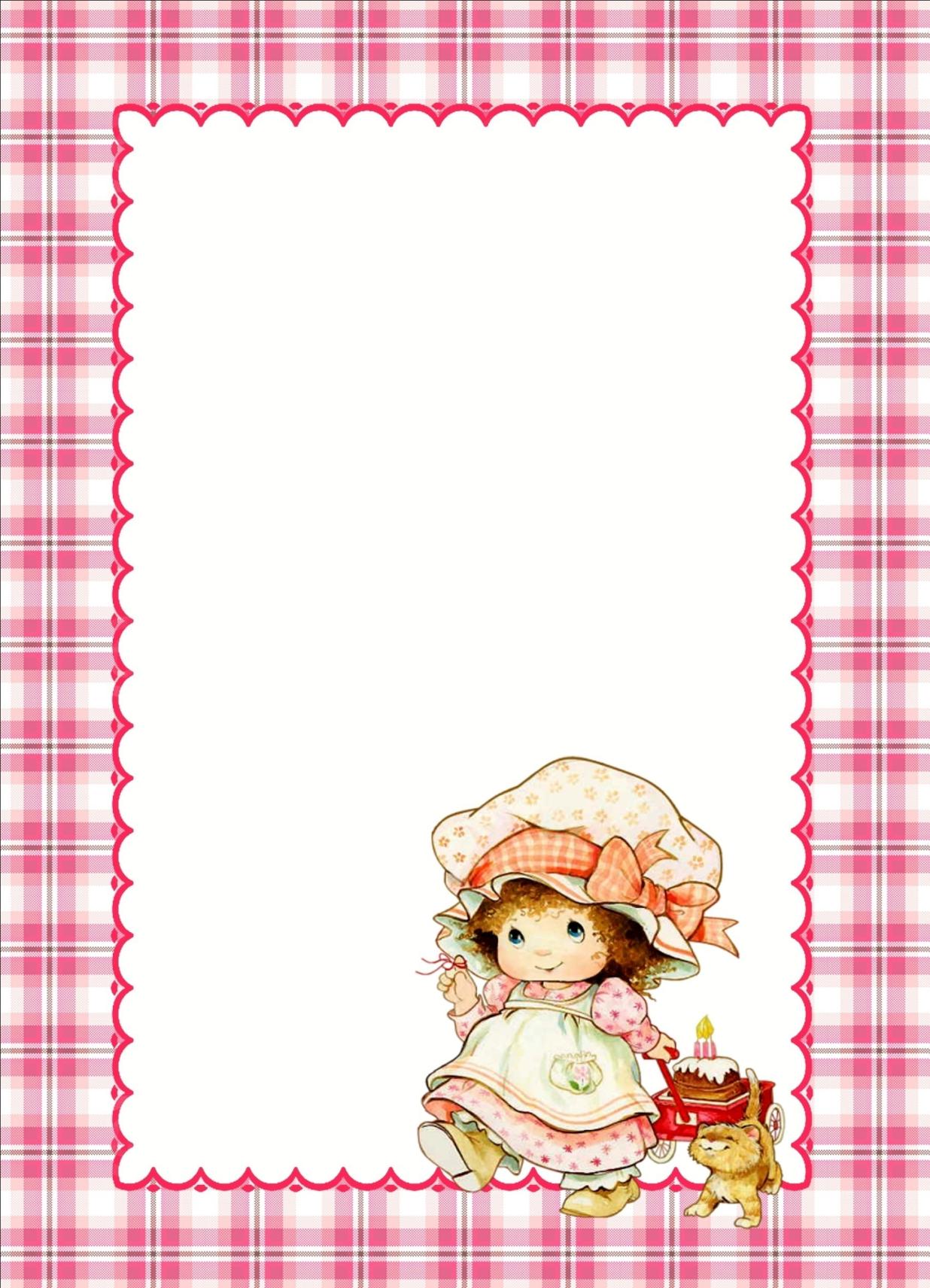                       3.Всегда ласковая и послушная                         Такой должна быть женщина – гласит русский                    стереотип. Девочку строго наказывают за участие в                    драках, ей не разрешают играть в мальчишеские игры и                   игрушки, опасаясь, что вырастет неженственной, грубой,                     агрессивной и.т.д. Дочерям  даже позже и с меньшей                   охотой, чем мальчикам дарят желанный велосипед.                          На самом деле  появление черт характера,  которые                   называют мужскими, у девочки во многом  связано с                     темпераментом и индивидуальными особенностями                     личности. Маленькими разбойницами часто бывают                   девочки гиперактивные или демонстративные, которым                    нравится привлекать к себе внимание, пусть даже                   отрицательное. Кроме того, очень многое зависит от                    окружения. Девочки, у которых есть старшие братья,                    часто  (хотя далеко не всегда) подражают мальчишкам.                          Почему девочки должны тихими, послушными и                   безропотными? Потому что им придется подчиняться                    мужу? А почему они должны подчиняться? Может                     гораздо разумнее воспитывать девочку так, чтобы у неё                    развилась способность быть                              критичной                     и выражать несогласие                    и умение самостоятельно                     принимать решения? И                    чтобы она была готова                     постоять за себя и свои                    права, если придется?                           Девочки, которых с                    детства готовили к роли                    безропотного существа,                    вырастают в женщин,                   которые годами терпят                     психологический и 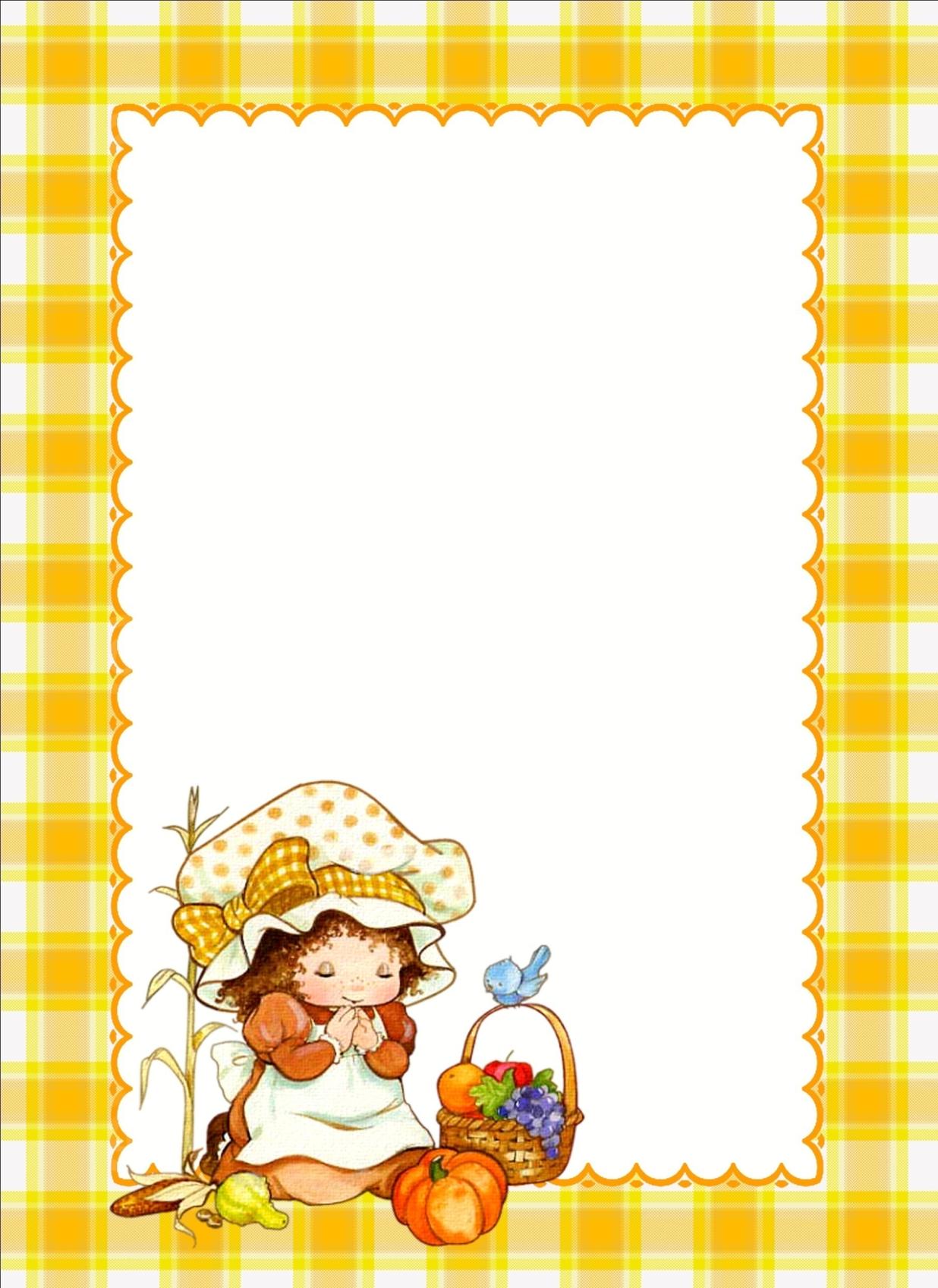                     физический дискомфорт, и не в силах что-то изменить.                  И ещё надо понимать: ни один психически здоровый                 человек не может всегда быть добрым, ласковым и                     никогда не быть агрессивным или злым. Так что девочке,       так же как и мальчику позволительно быть разной.                      4. Я – женщина!!!                           Это противоположная предыдущей позиция. Мама                   старательно внушает дочке, что она ценна сама по себе,                   что просто быть девочкой – это особая привилегия,                     которая дает право на многое. В таких случаях девочка                   уже с раннего детства владеет чисто женскими уловками,                    которые позволяют решать различные задачи и                    проблемы.: кокетливый взгляд, ласки и поцелую, слезы                   становятся её главным аргументом во всем. Когда такая                     девочка вырастет, ей совершенно не понятно, почему её                    слезы – недостаточный повод для начальника, чтобы                     повысить ей зарплату. Ведь она – Принцесса, Женщина!                    Разве это не все решает?!                                           5. Из манежа к плите                                                        Есть у некоторых  родителей                                                            постулат: «только чистота,                                                                    домашний уют и                                                                    опрятность создают                                                                    настоящую женщину». Они                                                                    с пеленок приучают дочь к                                                                                домашнему труду и                                                                                порядку.  Если                                                                                      девочка–                                                                                    единственный                                                                                   ребенок в семье,                                                                                    то чаще всего                                                                                   она воспринимает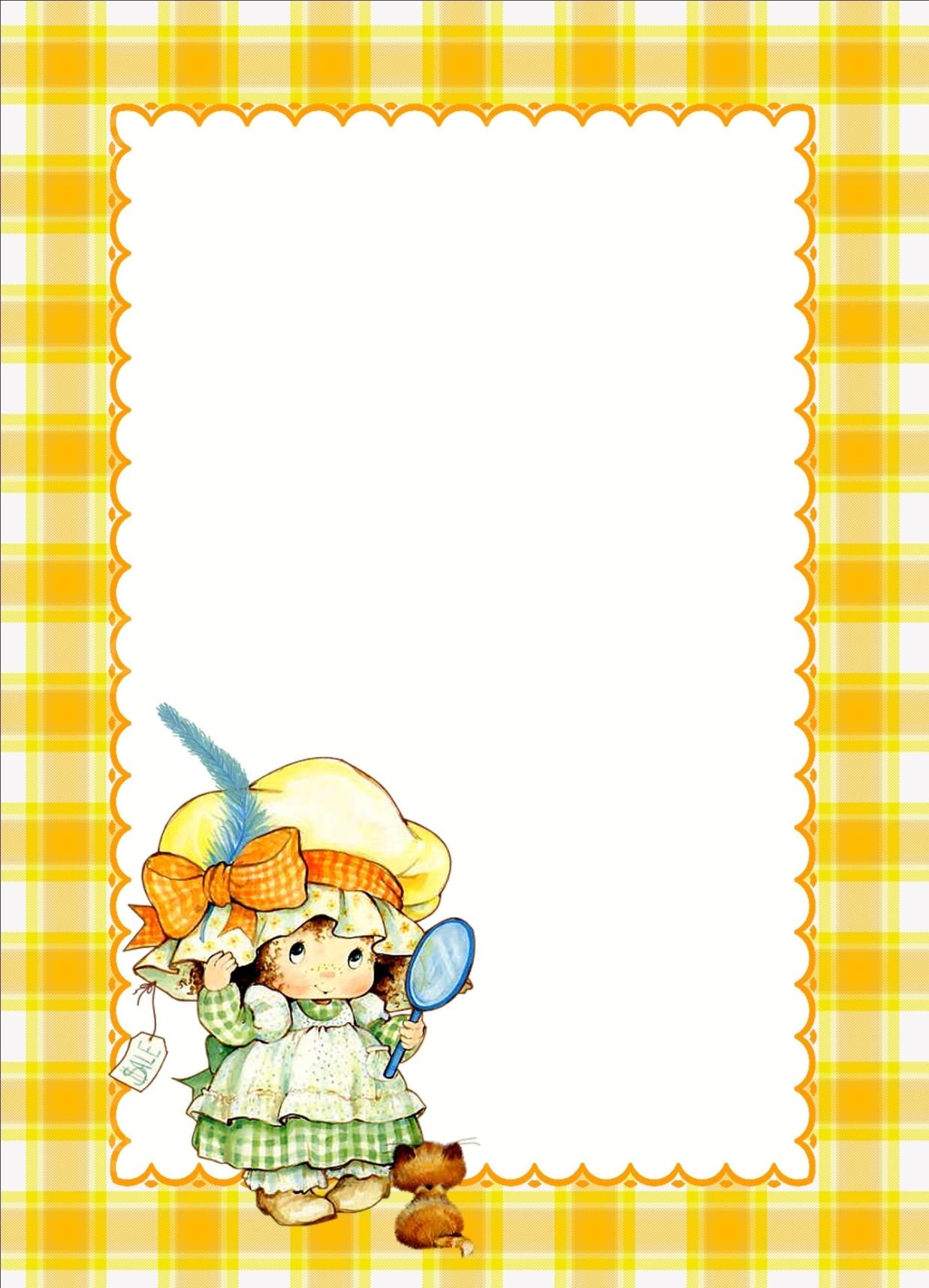                    это как игру « в маму».  Но если у нее есть брат, она                 начинает замечать, что требования к ней и к нему –                 разные: от неё ждут помощи по дому, её строже                    наказывают за беспорядок, ей даже запрещают «грязные»                    игры   (с песком, землей и.т.д.), а брату – нет. И   объясняют: «Ты же девочка, поэтому должна…»                          Бывает, что удочери пропадает всякое желание                   принадлежать к женскому полу и она стремится быть как                   мальчик. Радость преимущества она сможет осознать                     только  спустя много лет, в юношеском возрасте.                          Мамам и папам стоит помнить, что девочка, конечно,                    хозяйка, но будущая. А сейчас хозяйка – мама, а дочь                   может быть только помощницей. Приучайте девочку к                     домашнему труду, но в разумных пределах. Иначе выйдя                   замуж, вопреки ожиданиям она может сказать: «Ну вот                     теперь можно и отдохнуть!»                     6. И приедет принц на белом коне…                        Это самая опасная установка для девочки. Ей с                   детства внушают, что она состоятельна только рядом с                                мужчиной, что ее главная цель – найти принца, и                                      тогда она будет счастлива. Кроме роли жены,                                                              других ролей для дочери не                                                             предусмотрено. В итоге такие                                                                  девочки чаще, чем другие,                                                                    вступают в необдуманные                                                                 браки, попадают в                                                                      зависимость от мужчин и                                                                     гораздо тяжелее                                                                      переживают развод. К                                                               тому же эта установка мешает                                                             девочке раскрыть свои таланты                                                               и способности. А какой от них                                                               толк, если главное в жизни –                                                                         быть при муже.                             СПИСОК ИСПОЛЬЗОВАННОЙ ЛИТЕРАТУРЫ: Воспитание мальчиков (2009).                                  /iv/viewtopic.php?t=8262 23.03.11  Джемс У. (1991). Психология. Москва: Педагогика.                         3.       Ильна Н. А. (2006). Растить дочь. Как? Санкт-Петербург: Вектор.                         4.       Ковалёв С. В. (1987). Психология семейных отношений. Самара.                         5.       Осипова А. А. (2000). Введение в практическую психокоррекцию: групповые методы работы. Москва: Московский                                    психолого-социальный институт.                         6.       5 предрассудков о воспитании девочек (2007).                                    /articles/archives/475 23.03.11